INVITATION AU GOÛTER DE LA SAINT-NICOLASLe dimanche 3 décembre 2023 à Epalinges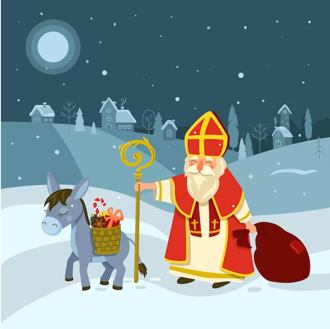 Saint-Nicolas rend visite aux enfants en Suisse !Nous nous réjouissons de l’accueillir !Le patron des enfants aura dans ses bagages son « Grand-livre-qui-sait-tout » contenant leurs exploits mais aussi l’une ou l’autre de leurs bêtises. Bien entendu, ce livre ne peut exister sans les informations transmises par les parents lors de l’inscription. Merci d’avance pour votre aide !Programme14h45	Accueil des enfants et de leur famille15h	Tout le monde en place pour l’animation surprise de contes (en français) - Sylvie Fleury15h45	Accueil de Saint-Nicolas avec Toni accompagné de son cor des Alpes Chaque enfant (jusqu’à 12 ans) passe un court moment seul près du Grand Saint pour faire connaissance et, s’il le désire, lui apporte un dessin. Pendant ce temps, un atelier dessin libre est organisé par Sarah.16h15	Goûter jusqu’à 17h30	.Adresse : Refuge du Chaugand, Chemin de Ballègues (au Parking du Refuge - à l’Ecopoint), 1066 EpalingesGPS : https://maps.app.goo.gl/3LsqCkteyaP4dohH9Transports publics : Métro m2 jusqu’aux Croisettes, puis bus n°46, arrêt Ballègues, puis parcours à pied de 10 minutes (voir plan annexé)Contact : chantal.huber@sefanet.chInscription : AU PLUS TARD le dimanche 26.11.2023Total à verser au plus tard le dimanche 26.11 sur le compte BCV d la SRUB-Lausanne, Route de Montblesson 7, 1066 Epalinges : IBAN CH34 0076 7000 S552 9023 1 Conditions d’annulation : dès le 26.11, aucun frais de participation ne sera remboursé par la SRUB-L.Coupon réponse : Voici les tarifs et les informations à renvoyer par e-mail à chantal.huber@sefanet.ch (Veuillez remplir toutes les cases afin de nous éviter un travail subséquent supplémentaire. Nous vous en remercions) :Nom adulte accompagnant   ………………………………………....	Prénom  ………………………………………....……. (petits-) enfants membres SRUB-L (10 CHF p.p)……. (petits-) enfants non-membres SRUB-L (20 CHF p.p)Seuls les enfants jusqu’à 12 ans rencontreront Saint-Nicolas ……. adultes membres SRUB-L (15 CHF p.p)		……. adultes non-membres SRUB-L (25 CHF p.p)Information sur les enfants jusqu’à 12 ans	Pour le « Grand-livre-qui-sait-tout », joindre un petit mot expliquant 1 exploit et 1 bêtise par enfant Prénom………………………………………....		Age……….. 	Fille……..	Garçon……Exploit : ………………………………………....………………………………………....………………………………………....Bêtise : ………………………………………....………………………………………....………………………………………....Prénom………………………………………....		Age……….. 	Fille……..	Garçon……Exploit : ………………………………………....………………………………………....………………………………………....Bêtise : ………………………………………....………………………………………....………………………………………....Prénom………………………………………....		Age……….. 	Fille……..	Garçon……Exploit : ………………………………………....………………………………………....………………………………………....Bêtise : ………………………………………....………………………………………....………………………………………....Plan d’accès à pied depuis l’arrêt du bus OU indication du parking si venue en voiture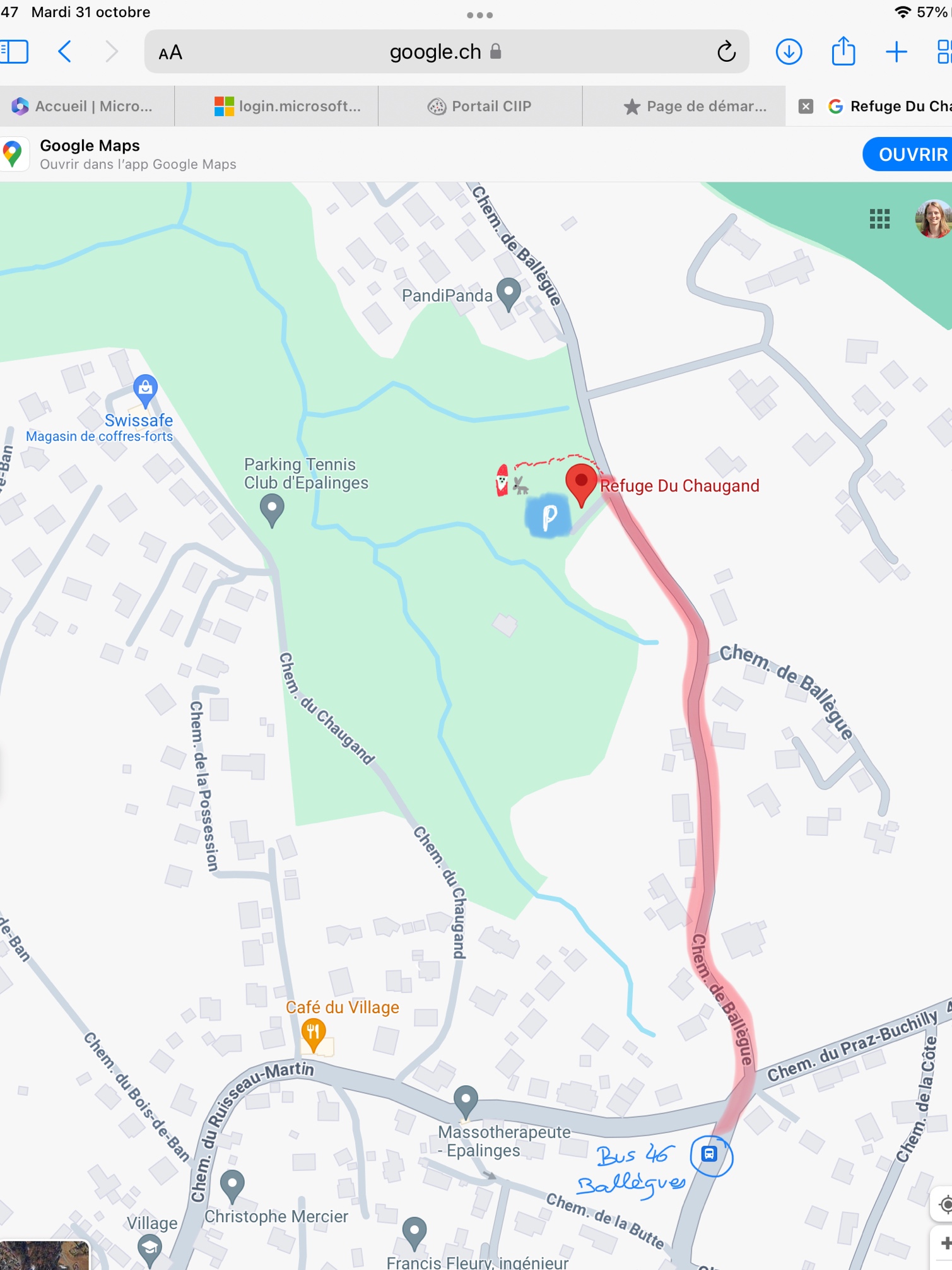 